 запитаньЗапитання 1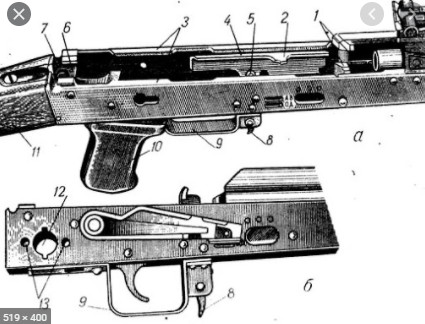 Яка деталь зображена на малюнку?варіанти відповідейСтвольна коробка;Затворна рама з газовим поршнем;Дульний гальмо-компенсатор.Запитання 2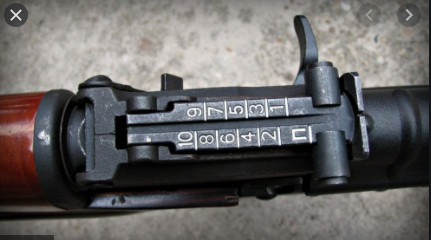 Яка деталь зображена на малюнку?варіанти відповідейПрицільна планка;Кришка ствольной коробки;Мушка.Запитання 3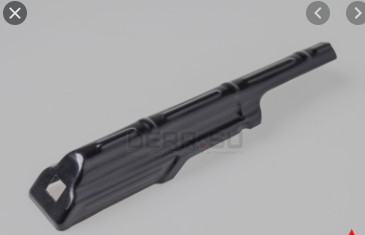 Яка деталь зображена на малюнку?варіанти відповідейКришка ствольної коробкиМагазинГазової трубка зі ствольною накладкоюЗапитання 4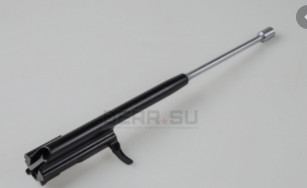 Яка деталь зображена на малюнку?варіанти відповідейЗатвор;Поворотний механізм;Затворна рама;Ударний механізм.Запитання 5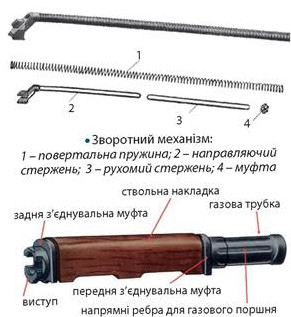 Яка деталь зображена на малюнку?варіанти відповідейГазової трубка зі ствольною накладкою;Кришка ствольної коробки;Ударно-спусковий механізм;Ложаю.Запитання 6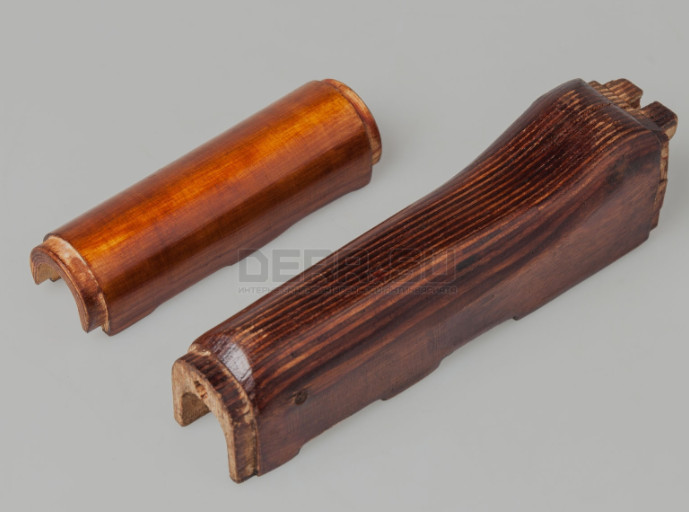 Яка деталь зображена на малюнку?варіанти відповідейПіхви;Цівка;Пенал;Затвор.Запитання 7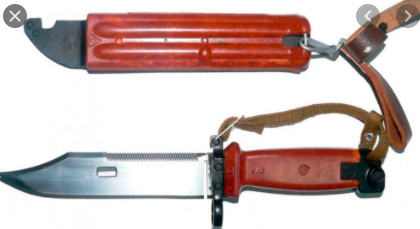 Яка деталь зображена на малюнку?варіанти відповідейШомпол;Багнет-ніж;Ложа;Піхви.Запитання 8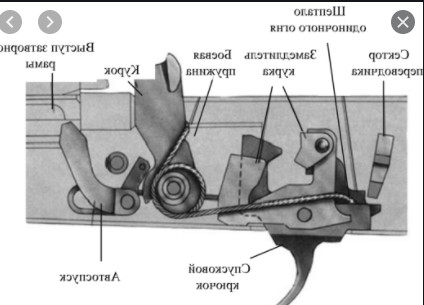 Яка деталі зображені на малюнку?варіанти відповідейПоворотний механізм;Затворна рама;Ударно-спусковий механізм;Кришка ствольної коробки.Запитання 9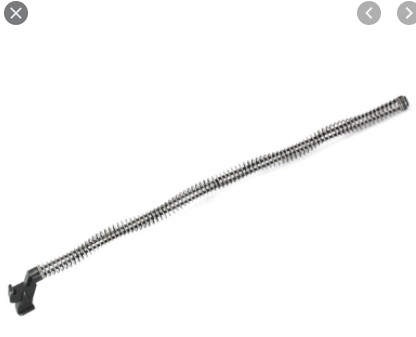 Яка деталь зображена на малюнку?варіанти відповідейУдарно-спусковий механізм;Поворотна пружина;Поворотний механізм.Запитання 10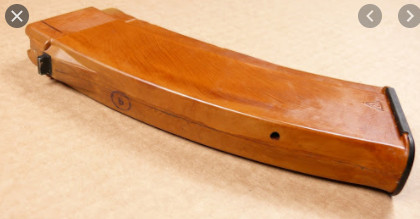 Яка деталь зображена на малюнку?варіанти відповідейЗатвор;Рожок;Обойма;Магазин.Запитання 11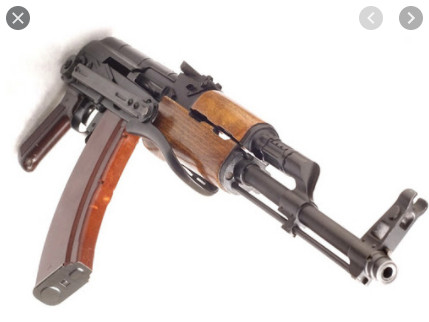 Калібр ствола автомата АКМ в мм:варіанти відповідей7.62 мм ;5.54 мм;3,62мм87.89.Запитання 12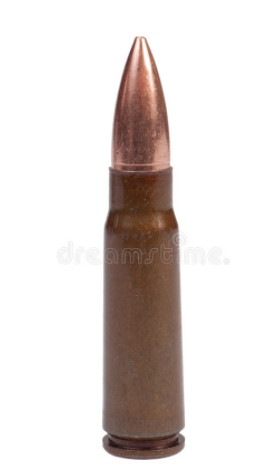 Вага кулі , автомата АКМ ...варіанти відповідей16.2 гр;5.45 гр.10.5 гр ;8.88 гр.